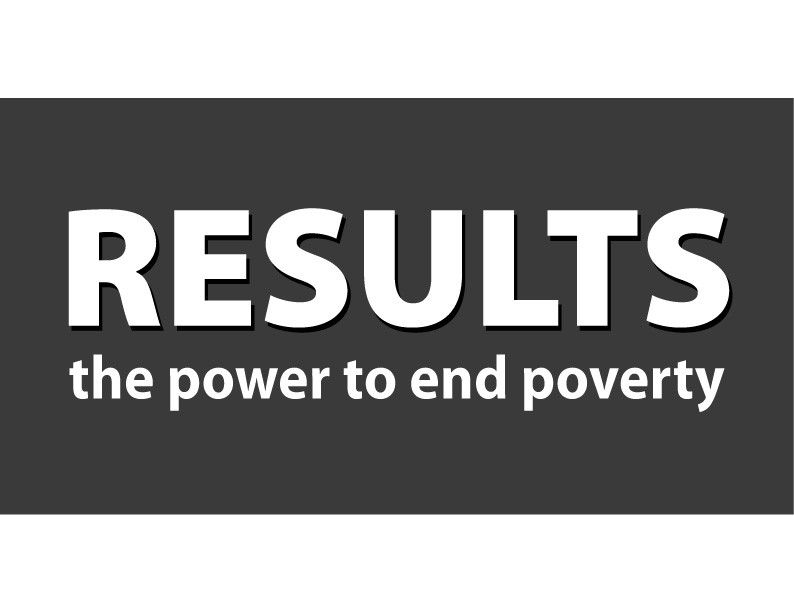 Receive regular actions that you can take and share with others, and get updates:I care about: (You will receive e-mail action alerts based on what you select.)Global Poverty Issues:____ Basic Education/Early Childhood Development____ Child Survival - Nutrition, Vaccinations, Maternal Health ____ Global Health – AIDS/TB/Malaria, Diseases of PovertyU.S. Poverty Issues:____ U.S. Health Care   ____ U.S. Hunger and Nutrition (SNAP)____ Tax Policy/Racial Wealth Gap Name (required): 													E-mail (required), please write clearly: 											Address (required): 													City/State/Zip (required):  												Phone: (h) 				  (w) 					  (c): 					_____ Check here to be contacted about starting or joining a RESULTS Chapter in your area.Receive regular actions that you can take and share with others, and get updates:I care about: (You will receive e-mail action alerts based on what you select.)Global Poverty Issues:____ Basic Education/Early Childhood Development____ Child Survival - Nutrition, Vaccinations, Maternal Health ____ Global Health – AIDS/TB/Malaria, Diseases of PovertyU.S. Poverty Issues:____ U.S. Health Care   ____ U.S. Hunger and Nutrition (SNAP)____ Tax Policy/Racial Wealth Gap Name (required): 													E-mail (required), please write clearly: 											Address (required): 													City/State/Zip (required):  												Phone: (h) 				  (w) 					  (c): 					_____ Check here to be contacted about starting or joining a RESULTS Chapter in your area.